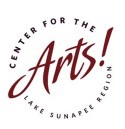 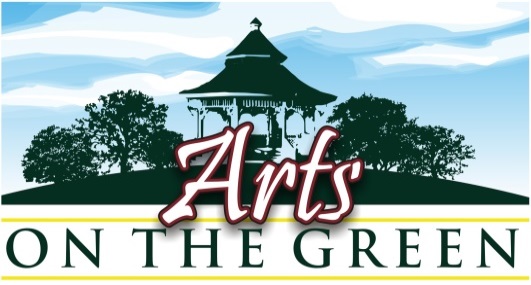 8th Annual Arts on the Green - July 13th 2019: ProspectusPlace: Sunapee Harbor, N.H.Date: Saturday July 13th, 2019 Time: 10:00 am – 4:00 pmArts on the Green is a Fine Arts and Fine Crafts juried show. Acceptable works are:Fine Arts: painting - oils, acrylics, watercolors, monotypes, pastels, drawings, photography, block prints, sculpture, (matted works: unframed originals, matted giclee prints must be in bins). Greeting cards and hand painted cards are acceptable. Fine Crafts: pottery, fine jewelry, gold and silver work, weaving, fiber arts, wood, metal, stone, sculpture. Each participant must display primarily original artworks during the show of their own personal work. Display only works for general viewing (all ages will be at the event, so nudes or images that are not acceptable for children to see are prohibited).All works must have been created by the person displaying at the site. You are responsible for your own sales and you, or your representative, must be in attendance during the show at your booth. There are no commissions taken by CFA.Fees: The following fees are payable by check or online with PayPal:New Applicant Jury Fee:  Non-refundable $30 ($25 CFA members).See jury application form for New Artists to the Show - 1st time jury submission. Site Fee for All Past and Newly Accepted Participants: $110 site fee ($100 members) along with your signed registration form.If you would also like to become a 2019 Artist Member of the Center for the Arts at this time please send $125. Fees must be received no later than May 15th to reserve a space, and to be included in all publicity (postcards, posters, press releases and ads). We will not reserve your space without payment.Mail checks and forms to:  Center for the Arts  - AOG P.O. Box 872New London, NH 03257OR Email forms to:  aog@centerfortheartsnh.org  and pay with PayPal online at https://centerfortheartsnh.org/art-on-the-greenSite fees will not be refunded after May 15th for any reason.July 13th /Site Information:Show times are 10:00 am to 4:00 pm. You will be assigned a time between 8:00 am and 9:30 am to drop off and another between 4:00 pm and 5:30 pm to pick up. Please be prompt as this is a limited parking area.  If you have a preferred drop off or pick up time, please register early and note on your application. Times will be assigned on a first come first served basis.CFA will provide coffee at the information booth the morning of set up.Your tent space is 10’ x 10’ with a 3ft space between each tent. Please be respectful of the neighboring tents. Freestanding racks or bins should be placed with your exhibiting neighbors in mind. You may use tent stakes.Exhibitors may display works only in the category registered on the application form. You may not display past awards, ribbons or advertisements.On Saturday morning, please bring your site map and packet and plan to arrive for drop off at your assigned time. The show starts promptly at 10:00 am. After your equipment is unloaded, you must move your car to the parking area shown on your map, and then return to set up.If you have any questions when you arrive, please see the Center for the Arts representatives at the information booth.After 3:30 pm, you may pack your tent and artwork ready for pick up. Please drive up to the loading area at your assigned time to load into your vehicle. Please pick up and dispose of all paper and refuse in and around your site. You are responsible for the appearance of your site when you leave.You will be notified of your site number in June. At that time, you will receive an Orientation Packet with the site map, directions to Sunapee Harbor Arts on the Green, and some postcards/ handouts for your own announcements.Ads will be placed in the Hippo Press, Kearsarge Magazine, Soo Ni Pi, NH ToDo magazine, Lake Sunapee papers and info guides to advertise the event.Artists and artisans are strongly encouraged to use e-mail, website announcements, and social media like Facebook, Linked In, and Twitter to notify clients and friends about the show ahead of time.